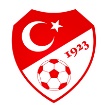 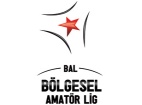 ADANA3ADANA VEFA 01 SPOR (BAL DİREKT)ADANA3CEYHAN SPOR (BAL BARAJ)ADANA3KİREMİTHANE SPOR(YEREL DİREKT)ADIYAMAN1KAHTA DİRİLİŞ SPOR (YEREL DİREKT)AFYON1SANDIKLISPOR (BAL DİREKT)AĞRI2AĞRI 1970 SPOR (BAL DİREKT)AĞRI2AĞRI GENÇLERBİRLİĞİ SPOR (YEREL DİREKT)AMASYA1YENİ AMASYA SPOR (BAL BARAJ)ANKARA4ÇUBUKSPOR FUTBOL A.Ş  (BAL DİREKT)ANKARA4KEÇİÖREN BELEDİYESİ BAĞLUM SPOR (BAL DİREKT)ANKARA41926 POLATLI SPOR (YEREL DİREKT)ANKARA4ANKARA DSİ SPOR (YEREL DİREKT)ANTALYA3KEPEZ BELEDİYESPOR (BAL DİREKT)ANTALYA3MANAVGAT BLD. SPOR (BAL BARAJ)ANTALYA3KONYAALTI BLD. SPOR (YEREL DİREKT)ARTVİN1ARHAVİ SPOR (YEREL DİREKT)AYDIN4SÖKESPOR (BAL DİREKT)AYDIN4KUŞADASISPOR (BAL BARAJ)AYDIN4DİDİM BLD. SPOR (YEREL DİREKT)AYDIN4AYDINSPOR 1923 (TFF 3.LİG’DEN DÜŞTÜ)BALIKESİR2AYVALIKGÜCÜ BLD. SPOR (BAL DİREKT)BALIKESİR2BURHANİYE BLD. SPOR (YEREL DİREKT)BİLECİK1BOZÜYÜK VİTRASPOR (BAL BARAJ)BİNGÖL2K.YILDIRIMSPOR ( BAL BARAJ) BİNGÖL212 BİNGÖL SPOR (TFF 3.LİG’DEN DÜŞTÜ)BİTLİS1BİTLİS ÖZGÜZELDERESPOR (YEREL DİREKT)BOLU1YENİÇAĞA SPOR (BAL BARAJ)BURDUR1BUCAK BELEDİYE OĞUZHANSPOR (BAL BARAJ)BURSA5ZAFERSPOR (BAL DİREKT)BURSA5YILDIRIM BLD. SPOR (YEREL DİREKT)BURSA5GÜLBAHÇESPOR (YEREL DİREKT)BURSA5ORHAN GAZİ BLD. SPOR (TFF 3.LİG’DEN DÜŞTÜ)BURSA5YEŞİL BURSA A.Ş (TFF 3.LİG’DEN DÜŞTÜ)ÇANAKKALE3BİGASPOR (BAL DİREKT)ÇANAKKALE3BİGA ADASPOR (YEREL DİREKT)ÇANAKKALE3ÇANAKKALE DARDANLE SK (TFF 3.LİG’DEN DÜŞTÜ)ÇANKIRI11074 ÇANKIRI SPOR (BAL BARAJ)ÇORUM1SUNGURLU BLD. SPOR  (YEREL DİREKT)DENİZLİ3KALE BLD. SPOR (BAL DİREKT)DENİZLİ3TAVAS BİRLİK SPOR (YEREL BARAJ)DENİZLİ3SERİN HİSAR SPOR (YEREL DİREKT)DİYARBAKIR2DİYARBAKIR YOLSPOR (BAL DİREKT)DİYARBAKIR2BAĞLAR BELEDİYESPOR (BAL BARAJ)EDİRNE2EDİRNESPOR ( BAL DİREKT)EDİRNE2UZUNKÖPRÜSPOR (BAL BARAJ)ELAZIĞ1GRUP MERKEZ HASAR HANKENDİ SPOR (BAL DİREKT)ERZİNCAN1ULALAR BLD. SPOR (YEREL DİREKT)ERZURUM1YAKUTİYESPOR (BAL BARAJ)ESKİŞEHİR1ANADOLU ÜNİVERSİTESİ SPOR (BAL DİREKT)GAZİANTEP2ARABAN BELEDİYE SPOR (BAL DİREKT)GAZİANTEP2ANKAS İSTİKLAL SPOR (YEREL BARAJ)GİRESUN21926 BULANCAKSPOR (BAL DİREKT)GİRESUN2GÖRELESPOR (BAL BARAJ)GÜMÜŞHANE1KELKİT BELEDİYE HÜRRİYET SPOR (BAL BARAJ)HAKKARİ1YÜKSEKOVA BLD. SPOR (BAL BARAJ)HATAY3ARSUZ KARAAĞAÇ SPOR 1967 (BAL DİREKT)HATAY3İSKENDERUN BLD. SPOR (YEREL DİREKT)HATAY3KIRIKHANSPOR (TFF 3.LİG’DEN DÜŞTÜ)ISPARTA1ISPARTA DAVRAZ SPOR (BAL BARAJ)MERSİN3MUT İDMANYURDU BLD. SPOR (BAL DİREKT)MERSİN3MEDCEM SİLİFKE BELEDİYE SPOR (BAL BARAJ)MERSİN3İÇELSPOR (YEREL DİREKT)İSTANBUL12ÇENGELKÖY FUTBOL YATIRIMLARI A.Ş (BAL DİREKT)İSTANBUL12GAZİOSMANPAŞASPOR (BAL DİREKT)İSTANBUL12MODAFENSPOR (BAL DİREKT)İSTANBUL12MALTEPESPOR (BAL DİREKT)İSTANBUL12BEYLERBEYİSPOR (BAL BARAJ) İSTANBUL12KARTALSPOR (BAL BARAJ) İSTANBUL12SULTANGAZİSPOR (BAL BARAJ) İSTANBUL12YEŞİLKÖYSPOR (BAL BARAJ) İSTANBUL121877 ALEMDAĞSPOR (YEREL DİREKT)İSTANBUL12BEŞYÜZEVLERSPOR (YEREL DİREKT)İSTANBUL12KÜÇÜKYALI YELKENSPOR (YEREL DİREKT)İSTANBUL12VEFASPOR (YEREL DİREKT)İZMİR5ÖDEMİŞ SPOR (BAL DİREKT)İZMİR5ÇİĞLİ BLD. SPOR (BAL DİREKT)İZMİR5ALİAĞA FUTBOL A.Ş. (YEREL DİREKT)İZMİR5BORNOVA YEŞİLOVA SPOR (BAL BARAJ)İZMİR5İZMİRSPOR (YEREL BARAJ)KARS1SARIKAMIŞ GENÇLERBİRLİĞİ SPOR (YEREL BARAJ)KASTAMONU1KASTAMONU ÖZEL İD.KÖY HİZ.SPOR (BAL BARAJ)KAYSERİ1TALASGÜCÜ BLD. SPOR (BAL BARAJ)KIRKLARELİ2KAVAKLISPOR (YEREL DİREKT)KIRKLARELİ2İSTASYONSPOR (YEREL DİREKT)KIRŞEHİR1YENİ ÇAYAĞASI SPOR (YEREL DİREKT)KOCAELİ4BELEDİYE DERİNCE SPOR (BAL DİREKT)KOCAELİ4BAŞİSKELE DOĞANTEPE SPOR (BAL BARAJ)KOCAELİ4ÇAYIROVASPOR (BAL BARAJ)KOCAELİ4BÜYÜK DERBENT SPOR (YEREL DİREKT)KONYA3SARAYÖNÜ BELEDİYESPOR (BAL DİREKT)KONYA3AKŞEHİRSPOR (BAL BARAJ)KONYA3KARAPINAR BLD. SPOR (YEREL DİREKT)KÜTAHYA3KÜTAHYASPOR (BAL DİREKT)KÜTAHYA3TKİ TAVŞANLI LİNYİT SPOR (BAL BARAJ)KÜTAHYA3KÜTAHYA ÇAMLICA SPOR (YEREL DİREKT)MALATYA2MALATYA YEŞİLYURT BELEDİYE SPOR (BAL DİREKT)MALATYA2PÜTÜRGE BLD. SPOR (YEREL BARAJ)MANİSA3SOMASPOR (BAL DİREKT)MANİSA3SALİHLİ BELEDİYE SPOR (YEREL BARAJ)MANİSA3URGANLISPOR (YEREL DİREKT)K.MARAŞ21920 MARAŞ SPOR (BAL DİREKT)K.MARAŞ2ELBİSTAN BLD. SPOR (YEREL DİREKT)MARDİN1MARDİN B.ŞEHİR BLD. SPOR (YEREL BARAJ)   MUĞLA2YATAĞANSPOR (BAL DİREKT)MUĞLA2ORTACA BELEDİYE SPOR (BAL BARAJ)MUŞ1MUŞ MENDERES SPOR (YEREL BARAJ)NEVŞEHİR1KAPADOKYA GÖREME SPOR (YEREL DİREKT)NİĞDE11970 HİSARSPOR (YEREL DİREKT)ORDU2ÜNYE 1957 SPOR (BAL BARAJ)ORDU2ALTINORDU BLD. SPOR (YEREL DİREKT)RİZE2KENDİRLİ BLD. SPOR (BAL DİREKT)RİZE2ÇAYELİ SPOR (BAL BARAJ)SAKARYA3KARASUSPOR (BAL DİREKT)SAKARYA3HENDEKSPOR (YEREL BARAJ)SAKARYA3SERDİVANSPOR (YEREL DİREKT)SAMSUN3LADİK BELEDİYESPOR (BAL DİREKT)SAMSUN3ÇARŞAMBASPOR (BAL BARAJ)SAMSUN3HAVZA BLD. SPOR (YEREL DİREKT)SİİRT1SİİRT İL ÖZEL İDARESİ SPOR (BAL BARAJ)SİNOP1SİNOPSPOR (BAL BARAJ)SİVAS1ŞARKIŞLA BELEDİYESPOR (BAL BARAJ)TEKİRDAĞ3ÇERKEZKÖY 1911 SPOR (BAL DİREKT)TEKİRDAĞ3ÇORLU SPOR 1947 (BAL BARAJ)TEKİRDAĞ3TEKİRDAĞSPOR (TFF 3.LİG’DEN DÜŞTÜ)TOKAT1TURHALSPOR (BAL BARAJ)TRABZON3TRABZON DOĞANSPOR (BAL DİREKT)TRABZON3HAÇKA SPOR (YEREL BARAJ)TRABZON3ARAKLI 1961 SPOR (YEREL DİREKT)TUNCELİ1DERSİM 62 SPOR (BAL BARAJ)Ş.URFA211 NİSAN SPOR (BAL DİREKT)Ş.URFA2Ş.URFA B.ŞEHİR BLD. SPOR (YEREL BARAJ)VAN1ERCİŞ GENÇLİK BLD. SPOR (BAL BARAJ)YOZGAT1YOZGATSPOR 1959 FK (BAL BARAJ)ZONGULDAK2KDZ. EREĞLİ BELEDİYESPOR (BAL DİREKT)ZONGULDAK2DEVREK BELEDİYESPOR (BAL BARAJ)AKSARAY168 AKSARAY BELEDİYE SPOR (BAL BARAJ)BAYBURT1BAYBURT BLD. SPOR (YEREL DİREKT)KARAMAN1KARAMAN BELEDİYESPOR (BAL BARAJ)KIRIKKALE 1KIRIKKALE BÜYÜK ANADOLU SPOR (BAL BARAJ)BATMAN11955 BATMAN BELEDİYESPOR (BAL BARAJ)ŞIRNAK11960 SİLOPİ SPOR (BAL BARAJ)BARTIN1BARTINSPOR (BAL BARAJ)ARDAHAN1SERHAT ARDAHANSPOR (BAL BARAJ) IĞDIR1IĞDIR ES SPOR (BAL BARAJ)YALOVA2ALTINOVA BELEDİYESPOR (BAL DİREKT)YALOVA2YALOVA KADIKÖY SPOR (BAL BARAJ) KARABÜK1SAFRANBOLU BLD. SPOR (YEREL DİREKT)KİLİS1KİLİS BLD. SPOR (BAL BARAJ)OSMANİYE17 MART KADİRLİ DEMİR SPOR (BAL BARAJ)DÜZCE2KAYNAŞLI BLD. SPOR (BAL DİREKT)DÜZCE2ÇİLİMLİ BLD. SPOR (YEREL DİREKT)